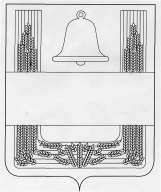 ПОСТАНОВЛЕНИЕАДМИНИСТРАЦИИ СЕЛЬСКОГО ПОСЕЛЕНИЯ ХЛЕВЕНСКИЙ СЕЛЬСОВЕТ ХЛЕВЕНСКОГО МУНИЦИПАЛЬНОГО РАЙОНА ЛИПЕЦКОЙ ОБЛАСТИ1 апреля 2020 года                                                                    с.Хлевное                                                     № 51О внесении изменений в постановление администрации сельского поселения  Хлевенский сельсовет от 2 апреля 2018 года № 46 «Об утверждении муниципальной программы «Формирование современной городской среды сельского поселения Хлевенский сельсовет Хлевенского муниципального района Липецкой области»В целях содействия решению вопросов местного значения, вовлечения населения в процессы местного самоуправления, создания благоприятных условий проживания граждан, повышения качества реформирования жилищно- коммунального хозяйства, проведения ремонта дворовых территорий многоквартирных домов сельского поселения Хлевенский сельсовет, руководствуясь Федеральным законом от 06.10.2003 года № 131-ФЗ "Об общих принципах организации местного самоуправления в Российской Федерации",  постановлением Правительства Российской Федерации от 10.02.2017 года № 169 "Об утверждении Правил предоставления и распределения субсидий из федерального бюджета бюджетам субъектов Российской Федерации на поддержку государственных программ субъектов Российской Федерации и муниципальных программ формирования современной городской среды", Приказом Минстроя России от 06.04.2017 г. № 691/пр "Об утверждении методических рекомендаций по подготовке программ субъектов Российской Федерации и муниципальных программ формирования современной городской среды в рамках реализации приоритетного проекта "Формирование комфортной городской среды" , Уставом сельского поселения Хлевенский сельсовет Администрация сельского поселения Хлевенский сельсовет.                                                           ПОСТАНОВЛЯЕТ:      1. Внести в постановление администрации сельского поселения Хлевенский сельсовет от 2 апреля  2018 года № 46 « Об утверждении    муниципальной    программы    «Формирование    современной городской среды на территории сельского поселения Хлевенский сельсовет Хлевенского муниципального района Липецкой области  (с изменениями от 18.06.2018 г. №144, 29.03.2019 года № 55, 15 апреля 2019 года № 69, от 16 мая 2019 года № 83,28 ноября 2019 года № 211 ) следующие изменения:    2 Приложения к постановлению изложить в новой редакции (прилагается).    2. Настоящее постановление вступает в силу со дня его обнародования.    3. Контроль за исполнением настоящего постановления оставляю за собой.Глава администрации сельского поселения Хлевенский сельсовет                                                    А.В.ПожидаевПриложение к постановлению администрации сельского поселения Хлевенский сельсовет «О внесении изменений в постановление администрации сельского поселения Хлевенский сельсовет от 2 апреля  2018 года № 46 «Об утверждении   муниципальной    программы    «Формирование    современной городской среды на территории сельского поселения Хлевенский сельсовет Хлевенского муниципального района Липецкой области на 2018-2022 годы»МУНИЦИПАЛЬНАЯ ПРОГРАММА«Формирование современной городской среды натерритории сельского поселения Хлевенскийсельсовет Хлевенского муниципального районаЛипецкой области ПАСПОРТмуниципальной программы«Формирование современной городской среды на территориисельского поселения Хлевенский сельсоветХлевенского муниципального района Липецкой области »I.Основные характеристики реализации муниципальной программыI.I Характеристика сферы благоустройства общественных территорий сельского поселения.Внешний облик территории сельского поселения Хлевенский сельсовет, эстетический вид во многом зависят от степени благоустроенности территории, от площади озеленения.Озелененные территории вместе с насаждениями и цветниками создают образ села, формируют благоприятную и комфортную городскую среду для жителей и гостей села, выполняют рекреационные и санитарно-защитные функции. Они являются составной частью природного богатства села и важным условием его инвестиционной привлекательности.На территории сельского поселения Хлевенский сельсовет имеются парки, скверы, площади, что и относится к общественным территориям сельского поселения. Для обеспечения благоустройства общественных территорий целесообразно проведение следующих мероприятий:- благоустройство парков/скверов;- оборудование малыми архитектурными формами, фонтанами, иными некапитальными объектами;- реконструкция пешеходных зон (тротуаров) с обустройством зон отдыха (лавочек) на конкретной улице;- устройство освещения территорий, в т. ч. декоративное;- обустройство площадок для отдыха, детских, спортивных площадок;- установка скамеек и урн, контейнеров для сбора мусора;- благоустройство территории вокруг памятников;- благоустройство площадей;- благоустройство пустырей, очистка водоемов, обустройство родников, иные объекты.- обеспечение физической, пространственной и информационной доступности общественных территорий для инвалидов и других маломобильных групп населения.Реализация муниципальной программы позволит создать благоприятные условия среды обитания, повысить комфортность проживания населения села, увеличить площадь озеленения территорий, обеспечить более эффективную эксплуатацию жилых домов, улучшить условия для отдыха и занятий спортом, обеспечить физическую, пространственную и информационную доступность зданий, сооружений, дворовых территорий для инвалидов и других маломобильных групп населения.Выполнение всего комплекса работ, предусмотренных муниципальной программой, создаст условия для благоустроенности и придания привлекательности объектам села Хлевное.I.2 Характеристика текущего состояния, основные проблемы ремонта и благоустройства дворовых территорийДворовые территории являются важнейшей составной частью транспортной системы.От уровня транспортно-эксплуатационного состояния дворовых территорий многоквартирных домов и проездов к дворовым территориям во многом зависит качество жизни населения. На территории сельского поселения Хлевенский сельсовет 21 многоквартирный дом. Текущее состояние большинства дворовых территорий не соответствует современным требованиям к местам проживания граждан, обусловленным нормами Градостроительного и Жилищного кодексов Российской Федерации, а именно: в ряде дворов отсутствует необходимый набор малых форм и обустроенных площадок, отсутствуют специально обустроенные стоянки и площадки для автомобилей, что приводит к их хаотичной парковке.Надлежащее состояние придомовых территорий является важным фактором при формировании благоприятной экологической и эстетической городской среды. Проблемы восстановления и ремонта асфальтового покрытия дворов, освещения дворовых территорий, ремонта (устройства) дождевой канализации либо вертикальной планировки на сегодня весьма актуальны и не решены в полном объеме в связи с недостаточным финансированием отрасли.В настоящее время очевидно, что решение стоящих задач требует комплексного, системного подхода, тем более в условиях реформирования бюджетного процесса, предусматривающего смещение акцентов с управления расходами на управление результатами и переход преимущественно к программно-целевым методам бюджетного планирования.Комплексный подход позволяет наиболее полно и в то же время детально охватить весь объем проблем, решение которых может обеспечить комфортные условия проживания всего населения. К этим условиям относятся чистые улицы, дворы и дома, зеленые насаждения, необходимый уровень освещенности дворов в темное время суток.Важнейшей задачей органов местного самоуправления сельского поселения Хлевенский сельсовет является формирование и обеспечение среды, комфортной и благоприятной для проживания населения, в том числе благоустройство и надлежащее содержание дворовых территорий, выполнение требований Градостроительного кодекса Российской Федерации по устойчивому развитию территорий, обеспечивающих при осуществлении градостроительной деятельности безопасные и благоприятные условия жизнедеятельности человека.Необходимо выполнить ряд мероприятий по приведению дворовых территорий многоквартирных домов и проездов к ним, в надлежащее состояние.Правила предоставления и распределения субсидий из федерального бюджета бюджетам субъектов Российской Федерации на поддержку государственных программ субъектов Российской Федерации и муниципальных программ формирования современной городской среды, утверждённых постановлением Правительства Российской Федерации от 10.02.2017 №169 предусматривают:1) минимальный перечень видов работ по благоустройству дворовых территорий (ремонт дворовых проездов, обеспечение освещения дворовых территорий, установка скамеек, урн);2) перечень дополнительных видов работ по благоустройству дворовых территорий многоквартирных домов (оборудование детских и (или) спортивных площадок, автомобильных парковок, озеленение территорий, иные виды работ;3) Условия о форме участия (финансовом и (или) трудовом) собственников помещений в многоквартирных домах, собственников иных зданий и сооружений, расположенных в границах дворовой территории, подлежащей благоустройству (далее - заинтересованные лица), в реализации мероприятий по благоустройству дворовой территории в рамках минимального перечня работ по благоустройству - названное участие действующими нормативными правовыми актами Липецкой области не предусмотрено.4) Условия о форме участия (финансовом и (или) трудовом) собственников помещений в многоквартирных домах, собственников иных зданий и сооружений, расположенных в границах дворовой территории, подлежащей благоустройству (далее - заинтересованные лица), в реализации мероприятий по благоустройству дворовой территории в рамках дополнительного перечня работ по благоустройству - доля финансового участия должна составлять не менее 3 % от стоимости дополнительных видов работ по благоустройству дворовой территории.5) Нормативная стоимость (единичные расценки) работ по благоустройству дворовых территорий, входящих в минимальный и дополнительный перечни таких работ: * нормативная стоимость будет определена после включения дворовой территории многоквартирного дома в ремонт.6) Порядок аккумулирования и расходования средств заинтересованных лиц:- средства заинтересованных лиц, направляемые на выполнение дополнительного перечня работ по благоустройству дворовых территорий, будут аккумулироваться на счете управляющей компании;- отчеты о поступлении и расходовании средств будут ежемесячно публиковаться на официальном сайте администрации сельского поселения Хлевенский сельсовет в информационно-телекоммуникационной сети "Интернет" по адресу: http://hlevnoe.admrhlevnoe.ru/, и направляться в адрес общественной комиссии по обеспечению реализации муниципальной программы "Формирование современной городской среды на территории сельского поселения Хлевенский сельсовет Хлевенского муниципального района Липецкой области"  (далее - Комиссия).7) Адресный перечень общественных территорий, подлежащих благоустройству в 2018-2024 годах Визуализированный перечень образцов элементов благоустройства, предлагаемых к размещению на дворовой территории в соответствии с минимальным и дополнительным перечнями работ по благоустройствуАдресный перечень дворовых территорий многоквартирного дома, подлежащих благоустройству в 2018-2024 годах8) Порядок разработки, обсуждения с заинтересованными лицами и утверждения дизайн - проектов благоустройства дворовых территорий, включенных в муниципальную программу на 2018-2024 год:- при подаче предложений заинтересованных лиц о включении дворовой территории в муниципальную программу "Формирование современной городской среды на территории сельского поселения Хлевенский сельсовет Хлевенского муниципального района Липецкой области" на 2018-2024 годы предусмотрено предоставление дизайн - проекта (в произвольной форме);- дизайн-проект, а также его текстовое и визуальное описание, перечень элементов благоустройства, предлагаемых к размещению на соответствующей дворовой территории будут рассматриваться и утверждаться Комиссией;- в заседании Комиссии при обсуждении дизайна - проекта дворовой территории конкретного многоквартирного дома для участия в работе Комиссии будут приглашены представители заинтересованных лиц, уполномоченных решением общего собрания собственников помещений в данном многоквартирном доме на представление предложений, согласование дизайн - проекта благоустройства дворовой территории, а также на участие в контроле за выполнением работ по благоустройству дворовой территории и их приемке.9) Доступность зданий, сооружений, дворовых территорий: мероприятия по благоустройству дворовых территорий будут производится с учетом необходимости обеспечения физической, пространственной и информационной доступности зданий, сооружений, дворовых территорий для инвалидов и других маломобильных групп населения.II. Цели, задачи, целевые индикаторы и показатели муниципальной программыЦелью реализации муниципальной программы является повышение уровня благоустройства территорий общего пользования сельского поселения Хлевенский сельсовет, а также дворовых территорий многоквартирных домов.Для достижения этой цели предлагается выполнить следующие задачи:1) Организация мероприятий по благоустройству территорий общего пользования сельского поселения Хлевенский сельсовет.2) Организация мероприятий по благоустройству дворовых территорий многоквартирных домов сельского поселения Хлевенский сельсовет.3) Повышение уровня вовлеченности заинтересованности граждан, организаций в реализации мероприятий по благоустройству мест общего пользования и дворовых территорий.Для оценки достижения цели и выполнения задач муниципальной программы предлагаются следующие индикаторы:- доля благоустроенных общественных территорий муниципального образования, от общего количества общественных территорий муниципального образования;- доля общественных территорий, на которых созданы комфортные условия для отдыха и досуга жителей, от общего количества общественных территорий, участвующих в Программе;-доля дворовых территорий многоквартирного дома, в отношении которых проведены работы по благоустройству, от общего количества дворовых территорий многоквартирного дома;-доля дворовых территорий, на которых созданы комфортные условия для отдыха и досуга жителей, от общего количества дворовых территорий многоквартирного дома, участвующих в Программе;-повышение уровня информирования о мероприятиях по формированию современной городской среды муниципального образования;- доля участия населения в мероприятиях, проводимых в рамках Программы.- Сведения о показателях (индикаторах) Программы представлены в приложении 1 к муниципальной программе.III. Сроки и этапы реализации муниципальной программыМуниципальная программа реализуется в 2018 - 2024 годах.IV. Основные мероприятия муниципальной программыДля реализации поставленной цели и решения задач в рамках муниципальной программы запланирована реализация двух основных мероприятий.Перечень основных мероприятий муниципальной программы представлен в приложении 2 к муниципальной программе.V. Ресурсное обеспечение муниципальной программыГлавными распорядителями бюджетных средств по выполнению мероприятий муниципальной программы являются администрация сельского поселения Хлевенский сельсовет.Объемы финансирования муниципальной программы ежегодно уточняются при формировании бюджета сельского поселения Хлевенский сельсовет на очередной финансовый год и плановый период.Объемы финансирования муниципальной программы с разбивкой по годам реализации, источникам финансирования и главным распорядителям бюджетных средств представлены в приложении 3 к муниципальной программе.VI. Механизм реализации муниципальной программыРеализация муниципальной программы осуществляется в соответствии с нормативными правовыми актами администрации сельского поселения Хлевенский сельсовет Хлевенского муниципального района Липецкой области.Включение предложений заинтересованных лиц о включении территории общего пользования и дворовых территорий многоквартирных домов в программу осуществляется путем реализации следующих этапов:- проведения общественного обсуждения;- рассмотрения и оценки предложений граждан, организаций на включение наиболее посещаемой муниципальной территории общего пользования и дворовых территорий многоквартирных домов на которых планируются работ;.-подготовка и утверждение с учетом обсуждения представителей заинтересованных лиц дизайн-проекта благоустройства каждой дворовой и общественной территории.Исполнитель мероприятий Программы несет ответственность за качественное и своевременное их выполнение, целевое и рациональное использование средств, предусмотренных Программой, своевременное информирование о реализации Программы.Исполнитель организует выполнение программных мероприятий путем заключения муниципальных контрактов (договоров) с подрядными организациями и осуществляет контроль за надлежащим исполнением подрядчиками обязательств. Отбор подрядных организаций осуществляется в порядке, установленном Федеральным законом от 05.04.2013 года № 44-ФЗ "О контрактной системе в сфере закупок товаров, работ, услуг для обеспечения государственных и муниципальных нужд".План реализации Программы представлен в приложении 4 к муниципальной программе.VII. Ожидаемый социально-экономический эффект выполнения муниципальной программы.Реализация запланированных мероприятий позволит удовлетворить большую часть обращений граждан о неудовлетворительном техническом состоянии общественных территорий и территорий многоквартирных домов, а так же обеспечит благоприятные условия проживания населения, что положительно отразится на повышении качества жизни в целом.Эффективность программы оценивается по следующим показателям:- Процент привлечения населения сельского поселения к работам по благоустройству;- Процент привлечения организаций, заинтересованных лиц к мероприятиям по благоустройству;-Уровень благоустроенности сельского поселения Хлевенский сельсовет, Хлевенского муниципального района Липецкой области;В результате реализации программы ожидается:- улучшение экологической обстановки и создание среды, комфортной для проживания жителей сельского поселения, в том числе для маломобильных групп населения;- совершенствование эстетического состояния территории сельского поселения Хлевенский сельсовет.Приложение № 1 к муниципальной программе "Формирование современной городской среды на территории сельского поселения Хлевенский сельсовет Хлевенского муниципального района Липецкой области "Сведения о показателях (индикаторах) муниципальной программы "Формирование современной городской среды на территории сельского поселения Хлевенский сельсовет Хлевенского муниципального района Липецкой области годы"Приложение № 2к программе «Формирование современной городской среды на территории сельского поселенияХлевенский сельсовет Хлевенского муниципального района Липецкой области»Перечень основных мероприятий муниципальной программыПеречень основных мероприятий муниципальной программы                                                                                       Приложение № 3	к муниципальной программе "Формирование современной городской среды 	на территории сельского поселения Хлевенский сельсовет 	Хлевенского муниципального района Липецкой области "Ресурсное обеспечение реализации муниципальной Программы.	 Приложение № 4	  к муниципальной программе "Формирование современной городской  	среды	на территории сельского поселения Хлевенский сельсовет 	                                                                                         Хлевенского муниципального района Липецкой области годы"План реализации муниципальной программы "Формирование современной городской среды на территории сельского поселения Хлевенский сельсовет Хлевенского муниципального района Липецкой области  "  Ответственный исполнительАдминистрация сельского поселения Хлевенский сельсовет Хлевенского муниципального района Липецкой областиУчастники муниципальной программыАдминистрация сельского поселения Хлевенский сельсовет; Граждане, их объединения; заинтересованные лица; общественные организации; подрядные организацииЦели муниципальной программыформирование, повышение качества и комфорта городской среды на территории сельского поселения Хлевенский сельсовет;реализация участия общественности, граждан, заинтересованных лиц в муниципальной программе для совместного определения развития территории, выявления истинных проблем и потребностей людей;-   совершенствования   уровня   и   организация   благоустройства дворовых территории многоквартирных домов (далее - МКД) для повышения   комфортности   проживания   граждан   в   условиях сложившейся застройки;- благоустройство общественных территорий муниципального образованияЗадачи муниципальной программы-    повышение уровня вовлеченности заинтересованных граждан, организаций   в   реализацию   мероприятий   по   благоустройству общественных территорий сельского поселения;-  обеспечение формирования единого облика муниципального образования;-   организация  новых  и  восстановление  существующих  мест отдыха на общественных территориях;-    проведение ремонта и обеспечение благоустройства дворовых территорий .МКД;-  привлечение населения к участию в благоустройстве дворовых территорий МКД, общественных территорий;- проведение ремонта и обустройства мест массового отдыха;- повышение уровня благоустройства общественных территорий муниципального образования.Целевые индикаторы и показатели муниципальной программы- доля благоустроенных общественных территорий муниципального образования , от общего количества общественных территорий муниципального образования;- доля общественных территорий, на которых созданы комфортные условия для отдыха и досуга жителей, от общего количества общественных территорий, у4частвующих в Программе;  -доля дворовых территорий МКД; -    доля дворовых территорий, на которых созданы комфортные условия для отдыха и досуга жителей, от общего количества дворовых территорий МКД, участвующих в Программе; - повышение   уровня   информирования   о   мероприятиях   по формированию современной городской среды муниципального образования- доля участия населения в мероприятиях, проводимых в рамках ПрограммыСроки и этапы реализации муниципальной программы 20 18-2024 годыОбъемы финансирования муниципальной программы Прогнозируемый общий объем финансирования составляет 1447,4 тыс.руб.., в том числе: Объемы финансирования муниципальной программы Федеральный бюджет    0      тыс.руб.; Объемы финансирования муниципальной программы Областной бюджет      0        тыс.руб.; Объемы финансирования муниципальной программы Бюджет сельского поселения     450    тыс.руб.: Объемы финансирования муниципальной программы Внебюджетные средства    0   тыс.руб. Объемы финансирования муниципальной программы В т.ч. по годам: 2018 год:Федеральный бюджет       0   тыс.руб.; Объемы финансирования муниципальной программы Областной бюджет               тыс.руб.;   .. Объемы финансирования муниципальной программы Бюджет сельского поселения     450    тыс.руб.: Объемы финансирования муниципальной программы Внебюджетные средства  0     тыс.руб. Объемы финансирования муниципальной программы 2019 год:Федеральный бюджет      0    тыс.руб.; Объемы финансирования муниципальной программы Областной бюджет     7500        тыс.руб.; Объемы финансирования муниципальной программы Бюджет сельского поселения   1,8     тыс.руб.: Объемы финансирования муниципальной программы Внебюджетные средства   0    тыс.руб. Объемы финансирования муниципальной программы 2020 год:Федеральный бюджет      0    тыс.руб.; Объемы финансирования муниципальной программы Областной бюджет     3900, 0         тыс.руб.; Объемы финансирования муниципальной программы Бюджет сельского поселения     120,6    тыс.руб.: Объемы финансирования муниципальной программы Внебюджетные средства   0    тыс.руб. Объемы финансирования муниципальной программы 2021 год:Федеральный бюджет     0     тыс.руб.; Объемы финансирования муниципальной программы Областной бюджет       0       тыс.руб.;   , Объемы финансирования муниципальной программы Бюджет сельского поселения   162,5      тыс.руб.: Объемы финансирования муниципальной программы Внебюджетные средства  0     тыс.руб. Объемы финансирования муниципальной программы 2022 год:Федеральный бюджет      0    тыс.руб.; Объемы финансирования муниципальной программы Областной бюджет    0           тыс.руб.; Объемы финансирования муниципальной программы Бюджет сельского поселения    162,5     тыс.руб.: Объемы финансирования муниципальной программы Внебюджетные средства  0     тыс.руб. Объемы финансирования муниципальной программы 2023 год:Федеральный бюджет     0     тыс.руб.; Объемы финансирования муниципальной программы Областной бюджет       0       тыс.руб.;   , Объемы финансирования муниципальной программы Бюджет сельского поселения   200      тыс.руб.: Объемы финансирования муниципальной программы Внебюджетные средства  0     тыс.руб. Объемы финансирования муниципальной программы 2024 год:Федеральный бюджет      0    тыс.руб.; Объемы финансирования муниципальной программы Областной бюджет    0           тыс.руб.; Объемы финансирования муниципальной программы Бюджет сельского поселения    200     тыс.руб.: Объемы финансирования муниципальной программы Внебюджетные средства  0     тыс.руб. Объемы финансирования муниципальной программы Объемы финансирования будут уточняться при формировании бюджета муниципального образования . Ожидаемые результаты реализации муниципальнойпрограммы- Благоустройство и улучшение эстетического состояния общественных территорий муниципального образования; - увеличение доли площади благоустроенных территорий общего пользования по отношению к общей площади территорий общего пользования, нуждающихся в благоустройстве;- создание комфортных условий для отдыха и досуга жителей;- увеличение доли площади благоустроенных дворовых территорий МКД по отношению к общей площади дворовых территорий многоквартирных домов;- уровень информирования о мероприятиях по формированию современной городской среды муниципального образования, в ходе реализации Программы достигнет 100%.№ п/пМестонахождение территорииПлощадь благоустраиваемойтерриторииВиды работФинансирование1с.Хлевное, ул. Ленинская, 4б38000 кв.м.Обустройство парка «Молодежный»Средства областного бюджетаСредства бюджета сельского поселения2 С.Хлевное, ул. Ломоносова Обустройство парка Победы Средства областного бюджетаСредства бюджета сельского поселения3 С.Хлевное, пос..Южый Обустройство поселка Южный Средства областного бюджетаСредства бюджета сельского поселения456№Наименование элемента благоустройстваВизуализированное изображениеМинимальный переченьМинимальный перечень1Асфальтобетонное покрытие с установкой бортовых камней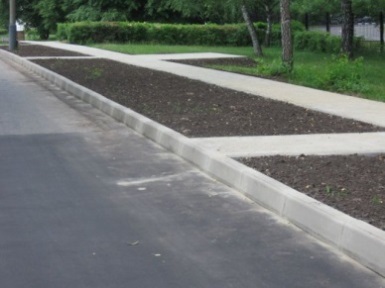 2Скамья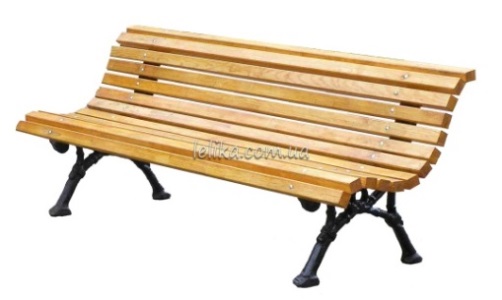 3Урна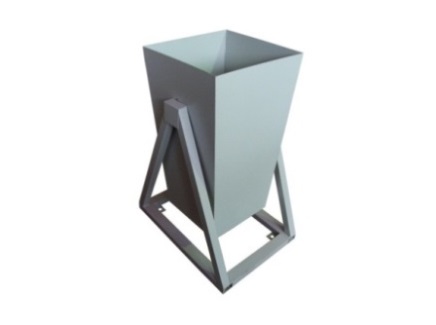 4Фонарь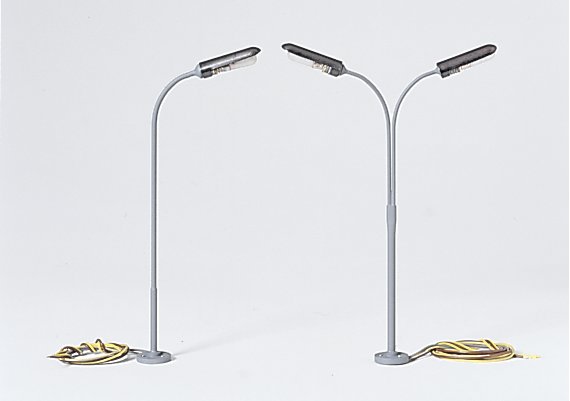 Дополнительный переченьДополнительный переченьОборудование детских площадок 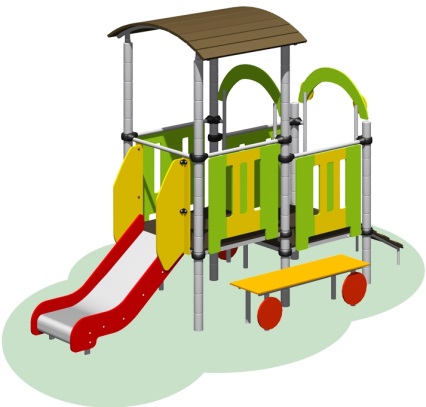 Оборудование спортивных площадок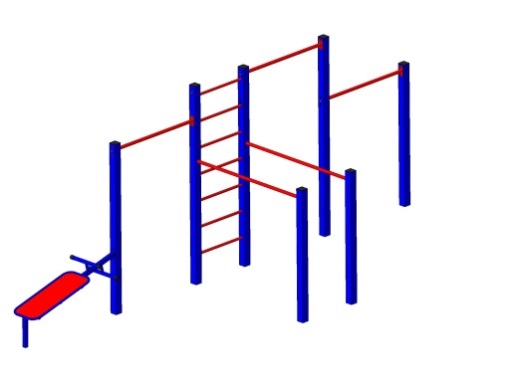 № п/пВизуализированные образцы элементов благоустройстваАдресПлощадь благоустраиваемой территорииВиды работВиды работСтоимость, тыс.руб.№ п/пВизуализированные образцы элементов благоустройстваАдресПлощадь благоустраиваемой территорииПеречень минимальных работПеречень дополнительных видов работСтоимость, тыс.руб.1 С.Хлевное, ул.Зеленая д.8 2150Комфортное освещение Установка необходимого количества скамеек Установка урн для мусораОборудование детских площадок Оборудование спортивных площадокОборудование детских площадок Оборудование спортивных площадок Оборудование детских площадок Оборудование спортивных площадок2 С.Хлевное, ул.Зеленая д.62550Комфортное освещение Установка необходимого количества скамеек Установка урн для мусораОборудование детских площадок Оборудование спортивных площадокОборудование детских площадок Оборудование спортивных площадок Оборудование детских площадок Оборудование спортивных площадок3 С.Хлевное, ул.50 лет Октября д.201350Комфортное освещение Установка необходимого количества скамеек Установка урн для мусораОборудование детских площадок Оборудование спортивных площадокОборудование детских площадок Оборудование спортивных площадок Оборудование детских площадок Оборудование спортивных площадок4 С.Хлевное, ул.Прогресс д.21984Комфортное освещение Установка необходимого количества скамеек Установка урн для мусораОборудование детских площадок Оборудование спортивных площадокОборудование детских площадок Оборудование спортивных площадок Оборудование детских площадок Оборудование спортивных площадок5 С.Хлевное, пер 50 лет Октября д.1 1145Ремонт проездов Комфортное освещение Установка необходимого количества скамеек Установка урн для мусораОборудование детских площадок Оборудование спортивных площадокОборудование детских площадок Оборудование спортивных площадок Оборудование детских площадок Оборудование спортивных площадок6 С.Хлевное, пер.50 лет Октября д.22470Ремонт проездов Комфортное освещение Установка необходимого количества скамеек Установка урн для мусораОборудование детских площадок Оборудование спортивных площадокОборудование детских площадок Оборудование спортивных площадок Оборудование детских площадок Оборудование спортивных площадок7 С.Хлевное, пер.50 лет Октября д.32176Ремонт проездов Комфортное освещение Установка необходимого количества скамеек Установка урн для мусораОборудование детских площадок Оборудование спортивных площадокОборудование детских площадок Оборудование спортивных площадок Оборудование детских площадок Оборудование спортивных площадок8 С.Хлевное, пер.50 лет Октября д.41242Ремонт проездов Комфортное освещение Установка необходимого количества скамеек Установка урн для мусораОборудование детских площадок Оборудование спортивных площадокОборудование детских площадок Оборудование спортивных площадок Оборудование детских площадок Оборудование спортивных площадок9 С.Хлевное, ул.Мира д.5 2546Комфортное освещение Установка необходимого количества скамеек Установка урн для мусораОборудование детских площадок Оборудование спортивных площадокОборудование детских площадок Оборудование спортивных площадок Оборудование детских площадок Оборудование спортивных площадок10С.Хлевное, ул. Комсомольская д.73500Комфортное освещение Установка необходимого количества скамеек Установка урн для мусораОборудование детских площадок Оборудование спортивных площадокОборудование детских площадок Оборудование спортивных площадок Оборудование детских площадок Оборудование спортивных площадок11С.Хлевное, ул. Комсомольская д.45220Комфортное освещение Установка необходимого количества скамеек Установка урн для мусораОборудование детских площадок Оборудование спортивных площадокОборудование детских площадок Оборудование спортивных площадок Оборудование детских площадок Оборудование спортивных площадок12 С.Хлевное, ул. Комсомольская д.2 2400Комфортное освещение Установка необходимого количества скамеек Установка урн для мусораОборудование детских площадок Оборудование спортивных площадокОборудование детских площадок Оборудование спортивных площадок Оборудование детских площадок Оборудование спортивных площадок13С.Хлевное, ул. Ленинская д.71500Комфортное освещение Установка необходимого количества скамеек Установка урн для мусораОборудование детских площадок Оборудование спортивных площадокОборудование детских площадок Оборудование спортивных площадок Оборудование детских площадок Оборудование спортивных площадок14С.Хлевное, ул.Ленинская д.91500Ремонт проездов Комфортное освещение Установка необходимого количества скамеек Установка урн для мусораОборудование детских площадок Оборудование спортивных площадокОборудование детских площадок Оборудование спортивных площадок Оборудование детских площадок Оборудование спортивных площадок15С.Хлевное, ул.Дорожная д.52212Комфортное освещение Установка необходимого количества скамеек Установка урн для мусораОборудование детских площадок Оборудование спортивных площадокОборудование детских площадок Оборудование спортивных площадок Оборудование детских площадок Оборудование спортивных площадок16 С.Хлевное, ул. Дорожная д.62212 Комфортное освещение Установка необходимого количества скамеек Установка урн для мусораОборудование детских площадок Оборудование спортивных площадокОборудование детских площадок Оборудование спортивных площадок Оборудование детских площадок Оборудование спортивных площадок17С.Хлевное, ул. Дорожная д.72760Комфортное освещение Установка необходимого количества скамеек Установка урн для мусораОборудование детских площадок Оборудование спортивных площадокОборудование детских площадок Оборудование спортивных площадок Оборудование детских площадок Оборудование спортивных площадок18С.Хлевное, ул.Дорожная д.81824Комфортное освещение Установка необходимого количества скамеек Установка урн для мусораОборудование детских площадок Оборудование спортивных площадокОборудование детских площадок Оборудование спортивных площадок Оборудование детских площадок Оборудование спортивных площадок19С.Хлевное, ул. Дорожная д.91824Комфортное освещение Установка необходимого количества скамеек Установка урн для мусораОборудование детских площадок Оборудование спортивных площадокОборудование детских площадок Оборудование спортивных площадок Оборудование детских площадок Оборудование спортивных площадок20С.Хлевное, ул.Свободы д.22068Комфортное освещение Установка необходимого количества скамеек Установка урн для мусораОборудование детских площадок Оборудование спортивных площадокОборудование детских площадок Оборудование спортивных площадок Оборудование детских площадок Оборудование спортивных площадок21С.Хлевное, ул.Юбилейная д.4Оборудование детских площадок Оборудование спортивных площадокОборудование детских площадок Оборудование спортивных площадок Оборудование детских площадок Оборудование спортивных площадок22С.Хлевное, ул.Юбилейная д.5Оборудование детских площадок Оборудование спортивных площадокОборудование детских площадок Оборудование спортивных площадок Оборудование детских площадок Оборудование спортивных площадок23С.Хлевное, ул.Юбилейная д.6Оборудование детских площадок Оборудование спортивных площадокОборудование детских площадок Оборудование спортивных площадок Оборудование детских площадок Оборудование спортивных площадок24С.Хлевное, ул.Юбилейная д.8Оборудование детских площадок Оборудование спортивных площадокОборудование детских площадок Оборудование спортивных площадок Оборудование детских площадок Оборудование спортивных площадокп/пНаименование показателя (индикатора)Ед. измБазовое значение2017 годЗначения показателейЗначения показателейЗначения показателейЗначения показателейЗначения показателейЗначения показателейЗначения показателейп/пНаименование показателя (индикатора)Ед. измБазовое значение2017 год20182019202020212022202320241Доля площади благоустроенных территорий поселения от общей площади общественных территорий%75758085951001001002Доля благоустроенных дворовых территорий от общего количества дворовых территорий%50505090909090903Доля финансового участия в выполнении минимального и дополнительного перечня работ по благоустройству дворовых территорий заинтересованных лиц%0не менее3не менее3не менее 3не менее 3не менее 3не менее3не менее 3Наименование основного мероприятия Ответственный исполнитель Срок Срок Ожидаемый непосредственный результат (краткое описание) Основные направления реализации Связь с показателями Программы Наименование основного мероприятия Ответственный исполнитель начала реализации окончания реализации Ожидаемый непосредственный результат (краткое описание) Основные направления реализации Связь с показателями Программы Цель: Повышение уровня благоустройства территорий сельского поселения Хлевенский сельсовет. Цель: Повышение уровня благоустройства территорий сельского поселения Хлевенский сельсовет. Цель: Повышение уровня благоустройства территорий сельского поселения Хлевенский сельсовет. Цель: Повышение уровня благоустройства территорий сельского поселения Хлевенский сельсовет. Цель: Повышение уровня благоустройства территорий сельского поселения Хлевенский сельсовет. Цель: Повышение уровня благоустройства территорий сельского поселения Хлевенский сельсовет. Цель: Повышение уровня благоустройства территорий сельского поселения Хлевенский сельсовет. Задача 1 . Создание, обустройство, ремонт и реконструкция общественных территорий. Задача 1 . Создание, обустройство, ремонт и реконструкция общественных территорий. Задача 1 . Создание, обустройство, ремонт и реконструкция общественных территорий. Задача 1 . Создание, обустройство, ремонт и реконструкция общественных территорий. Задача 1 . Создание, обустройство, ремонт и реконструкция общественных территорий. Задача 1 . Создание, обустройство, ремонт и реконструкция общественных территорий. Задача 1 . Создание, обустройство, ремонт и реконструкция общественных территорий. 1.1. Разработка, обсуждение и утверждение дизайн-проекта общественной территории Администрация Хлевенского сельсовета 20 18 год 2024 год 1 .Утвержденный дизайн проект благоустройства общественной территории, с учетом общественного мнения Участие общественности, граждан, заинтересованных лиц в муниципальной программе для совместного определения развития территории, выявления истинных проблем и потребностей людей Показатель 1 1 .2 Разработка проектно-сметной документации на выполнение работ по благоустройству общественной территории Администрация Хлевенского сельсовета 20 18 год 2024 год 1. Определение стоимости на создание, обустройство, ремонт и реконструкцию общественных территорий Повышение уровня ежегодного достижения целевых показателей Программы Показатель 1 -3 Наименование основного мероприятия Ответственный исполнитель Срок Срок Ожидаемый непосредственный результат (краткое описание) Основные направления реализации Связь с показателями Программы Наименование основного мероприятия Ответственный исполнитель начала реализации окончания реализации Ожидаемый непосредственный результат (краткое описание) Основные направления реализации Связь с показателями Программы Цель: Повышение уровня благоустройства территорий сельского поселения Хлевенский сельсовет. Цель: Повышение уровня благоустройства территорий сельского поселения Хлевенский сельсовет. Цель: Повышение уровня благоустройства территорий сельского поселения Хлевенский сельсовет. Цель: Повышение уровня благоустройства территорий сельского поселения Хлевенский сельсовет. Цель: Повышение уровня благоустройства территорий сельского поселения Хлевенский сельсовет. Цель: Повышение уровня благоустройства территорий сельского поселения Хлевенский сельсовет. Цель: Повышение уровня благоустройства территорий сельского поселения Хлевенский сельсовет. Задача 1 . Создание, обустройство, ремонт и реконструкция общественных территорий. Задача 1 . Создание, обустройство, ремонт и реконструкция общественных территорий. Задача 1 . Создание, обустройство, ремонт и реконструкция общественных территорий. Задача 1 . Создание, обустройство, ремонт и реконструкция общественных территорий. Задача 1 . Создание, обустройство, ремонт и реконструкция общественных территорий. Задача 1 . Создание, обустройство, ремонт и реконструкция общественных территорий. Задача 1 . Создание, обустройство, ремонт и реконструкция общественных территорий. 1.1. Разработка, обсуждение и утверждение дизайн-проекта общественной территории Администрация сельского поселения Хлевенский сельсовет 20 18 год 2024 год 1 .Утвержденный дизайн проект благоустройства общественной территории, с учетом общественного мнения Участие общественности, граждан, заинтересованных лиц в муниципальной программе для совместного определения развития территории, выявления истинных проблем и потребностей людей Показатель 1 1 .2 Разработка проектно-сметной документации на выполнение работ по благоустройству общественной территории Администрация сельского поселения Хлевенский сельсовет 20 18 год 2024 год 1. Определение стоимости на создание, обустройство, ремонт и реконструкцию общественных территорий Повышение уровня ежегодного достижения целевых показателей Программы Показатель 1 -3 1.3 .Создание, обустройство, ремонт и реконструкция общественных территорийАдминистрация сельского поселения Хлевенский сельсовет 2018 год2024 год1. Увеличение количества площади благоустроенных территорий общего пользования.2. Увеличение охвата населения наиболее посещаемыми территориями общественного пользования.3.Увеличение объематрудового участиязаинтересованныхлиц в выполненииработ поблагоустройствунаиболеепосещаемыхобщественныхтерриторий.Совершенствование эстетичного вида населенных пунктов, создание гармоничной архитектурно-ландшафтной среды;Показатель 1 -3Задача 2. Благоустройство дворовых территорий многоквартирных домовЗадача 2. Благоустройство дворовых территорий многоквартирных домовЗадача 2. Благоустройство дворовых территорий многоквартирных домовЗадача 2. Благоустройство дворовых территорий многоквартирных домовЗадача 2. Благоустройство дворовых территорий многоквартирных домовЗадача 2. Благоустройство дворовых территорий многоквартирных домовЗадача 2. Благоустройство дворовых территорий многоквартирных домов2.1. Проведение ремонта и обеспечениеблагоустройства дворовых территорий МКДАдминистрация сельского поселения Хлевенский сельсовет 2018 год2024 год1 .Увеличениеколичества иплощадиблагоустроенныхдворовыхтерриторий.2.Увеличение долиблагоустроенныхдворовыхтерриторий отобщего количества дворовых территорий.3. Увеличение объема трудового участия заинтересованных лиц в выполнении работ по благоустройству дворовых территорийСовершенствование эстетичного вида населенных пунктов, участие заинтересованных лиц в муниципальной программе для совместного определения развития территории.Показатель 4-5Задача 3. Привлечение населения к участию в благоустройстве общественных территорий и дворовых территорий МКДЗадача 3. Привлечение населения к участию в благоустройстве общественных территорий и дворовых территорий МКДЗадача 3. Привлечение населения к участию в благоустройстве общественных территорий и дворовых территорий МКДЗадача 3. Привлечение населения к участию в благоустройстве общественных территорий и дворовых территорий МКДЗадача 3. Привлечение населения к участию в благоустройстве общественных территорий и дворовых территорий МКДЗадача 3. Привлечение населения к участию в благоустройстве общественных территорий и дворовых территорий МКДЗадача 3. Привлечение населения к участию в благоустройстве общественных территорий и дворовых территорий МКД3.1. Информирование Администрация сельского поселения Хлевенский сельсовет 20 18 год 2024 год 100% уровень Привлечение собственников Показатель 6 населения о проводимых информирования помещений МКД к участию в мероприятиях по собственников благоустройстве дворовых благоустройству дворовых помещений по территорий территорий МКД благоустройству дворовых территорий Администрация сельского поселения Хлевенский сельсовет 20 18 год 2024 год 1 00% уровень Привлечение населения к 3 .2. Информирование информирования участию в благоустройстве населения о проводимых населения по общественных территорий мероприятиях по благоустройству благоустройству • общественных • * общественных территорий территорий Наименование мероприятияОтветственный исполнительИсточник финансированияОбъемы бюджетных ассигнований по годам, тыс.руб.Объемы бюджетных ассигнований по годам, тыс.руб.Объемы бюджетных ассигнований по годам, тыс.руб.Объемы бюджетных ассигнований по годам, тыс.руб.Объемы бюджетных ассигнований по годам, тыс.руб.Объемы бюджетных ассигнований по годам, тыс.руб.Объемы бюджетных ассигнований по годам, тыс.руб.Наименование мероприятияОтветственный исполнительИсточник финансирования2018 201920202021202220232024Благоустройство общественных территорийАдминистрация сельского поселения Хлевенский сельсоветВсего, в том числе:4501501501504062,5150150Благоустройство общественных территорийАдминистрация сельского поселения Хлевенский сельсовет Федеральный бюджетБлагоустройство общественных территорийАдминистрация сельского поселения Хлевенский сельсовет Областной бюджет3900 Благоустройство общественных территорийАдминистрация сельского поселения Хлевенский сельсовет Местный бюджет450150150150162,5150150Благоустройство общественных территорийАдминистрация сельского поселения Хлевенский сельсовет Внебюджетные средстваБлагоустройство дворовых территорий многоквартирных домовАдминистрация сельского поселения Хлевенский сельсоветВсего, в том числе:200200200200200200200Благоустройство дворовых территорий многоквартирных домовАдминистрация сельского поселения Хлевенский сельсовет Федеральный бюджетБлагоустройство дворовых территорий многоквартирных домовАдминистрация сельского поселения Хлевенский сельсовет Областной бюджетБлагоустройство дворовых территорий многоквартирных домовАдминистрация сельского поселения Хлевенский сельсовет Местный бюджет200200200200200200200Благоустройство дворовых территорий многоквартирных домовАдминистрация сельского поселения Хлевенский сельсовет Внебюджетные средства (средства собственников помещений МКД)Благоустройство парковАдминистрация сельского поселения Хлевенский сельсоветВсего, в том числе:2007501,84020,64062,5200200200Благоустройство парковАдминистрация сельского поселения Хлевенский сельсовет Федеральный бюджетБлагоустройство парковАдминистрация сельского поселения Хлевенский сельсовет Областной бюджет750039003900200Благоустройство парковАдминистрация сельского поселения Хлевенский сельсовет Местный бюджет2001,8120,6162,5200200200Благоустройство парковАдминистрация сельского поселения Хлевенский сельсовет Внебюджетные средства (средства собственников помещений МКД)Всего по программе1•Всего, в том числе:8507851,84370,64412,54412,511001100Всего по программе1• Федеральный бюджетВсего по программе1• Областной бюджет7500 3900 3900 3900 Всего по программе1• Местный бюджет850351,8470,6512,5562,511001100Всего по программе1• Внебюджетные средстваНаименование контрольного события ПрограммыСтатусОтветственный представительСрок наступления контрольного события (дата)Срок наступления контрольного события (дата)Срок наступления контрольного события (дата)Срок наступления контрольного события (дата)Срок наступления контрольного события (дата)Срок наступления контрольного события (дата)Срок наступления контрольного события (дата)Срок наступления контрольного события (дата)Срок наступления контрольного события (дата)Срок наступления контрольного события (дата)Срок наступления контрольного события (дата)Срок наступления контрольного события (дата)Срок наступления контрольного события (дата)Срок наступления контрольного события (дата)Срок наступления контрольного события (дата)Срок наступления контрольного события (дата)Срок наступления контрольного события (дата)Срок наступления контрольного события (дата)Срок наступления контрольного события (дата)Срок наступления контрольного события (дата)Срок наступления контрольного события (дата)Срок наступления контрольного события (дата)Срок наступления контрольного события (дата)Срок наступления контрольного события (дата)Срок наступления контрольного события (дата)Срок наступления контрольного события (дата)Срок наступления контрольного события (дата)Срок наступления контрольного события (дата)Наименование контрольного события ПрограммыСтатусОтветственный представитель2018 год2018 год2018 год2018 год2019 год2019 год2019 год2019 год2020 год2020 год2020 год2020 год2021 год2021 год2021 год2021 год2022 год2022 год2022 год2022 год2023 год2023 год2023 год2023 год2024 год2024 год2024 год2024 годНаименование контрольного события ПрограммыСтатусОтветственный представительIIIIIIIVIIIIIIIVIIIIIIIVIIIIIIIVIIIIIIIVIIIIIIIVIIIIIIIVНаименование контрольного события ПрограммыСтатусОтветственный представителькварталкварталкварталкварталкварталкварталкварталкварталкварталкварталкварталкварталкварталкварталкварталкварталкварталкварталкварталкварталкварталкварталкварталкварталкварталкварталкварталкварталКонтрольное событие №1  01.07-30.09  01.07-30.09  01.07-30.09Благоустройство общественных территорийПер. ЮжныйПос. Южный 01.07-30.09  01.07-30.09  01.07-30.09Контрольное событие №2 01.07.-30.0901.07.-30.09  01.07-30.0901.07.-30.09 Благоустройство дворовых территорий, в том числе: 01.07.-30.0901.07.-30.09  01.07-30.0901.07.-30.09 - Ул. Дорожная д.5,6,7,8,9 01.07.-30.0901.07.-30.09  01.07-30.0901.07.-30.09 - ул. Зеленаяд.6,8 01.07.-30.0901.07.-30.09  01.07-30.0901.07.-30.09 -ул.Ленинская д.7,9 01.07.-30.0901.07.-30.09  01.07-30.0901.07.-30.09  01.07.-30.0901.07.-30.09  01.07-30.0901.07.-30.09 Контрольное событие № 3 01.07.-30.09- ул.Прогресс д.2 01.07.-30.09-ул. Мира д.5 01.07.-30.09-ул.50 лет Октября д.20 01.07.-30.09Контрольное событие № 4  01.07.30.09-ул.Комсомольская д.2,4,7  01.07.30.09-ул.Свободы д.2  01.07.30.09Пер.50 лет Октября д.1,2,3,4  01.07.30.09Контрольное событие № 5 01.05-30.07  01.07.-30.09  01.07.-30.09  01.07.-30.09Благоустройство парков 01.05-30.07  01.07.-30.09  01.07.-30.09  01.07.-30.09-ул.Ленинская 01.05-30.07  01.07.-30.09  01.07.-30.09  01.07.-30.09-ул.Ломоносова 01.05-30.07  01.07.-30.09  01.07.-30.09  01.07.-30.09 01.05-30.07  01.07.-30.09  01.07.-30.09  01.07.-30.09